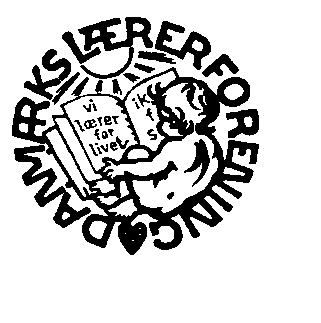 KREDSSTYRELSENKredsstyrelsen blev senest valgt ved generalforsamlingen 2022.Kredsstyrelsens sammensætning er:Ole Bjerre MartinussenKredsformandKredsens formand træffes efter aftaleE-mail: obma@dlf.orgCarsten Bjødstrup NielsenNæstformand / pædagogisk ansvarligKredskassererE-mail: cabn@dlf.orgMette Damgaard AndreasenKredsstyrelsesmedlem / arbejdsmiljøansvarligE-mail: mdan@dlf.orgUlrik Mikkelsen HansenKredsstyrelsesmedlem / kursusansvarligE-mail: ulmh@dlf.org